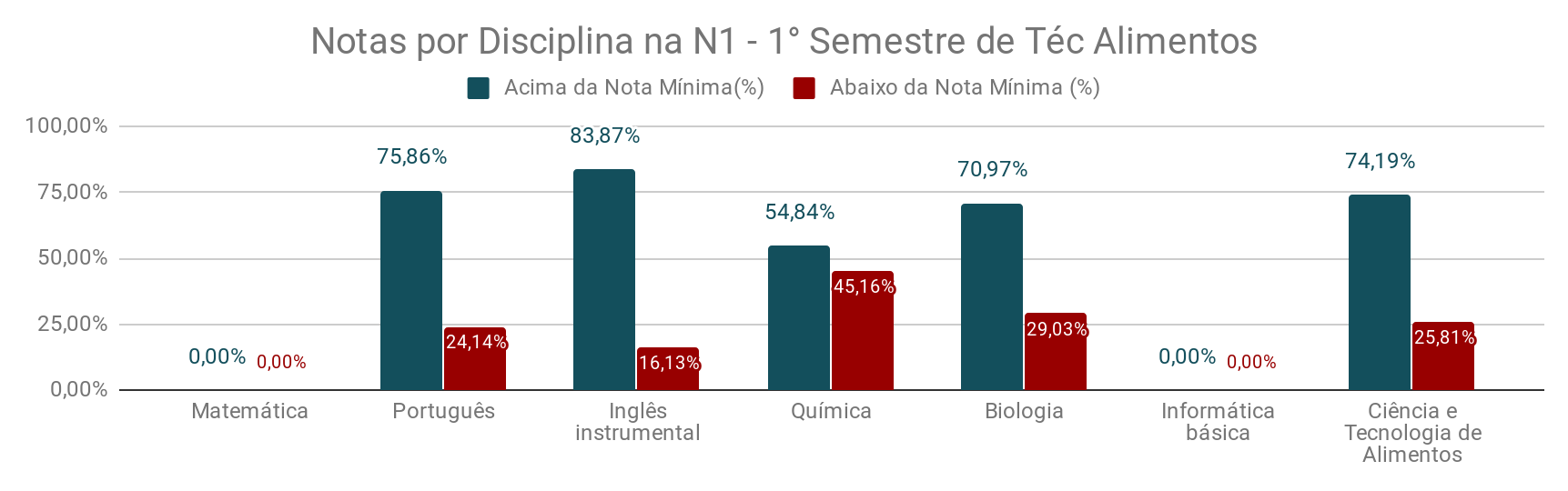 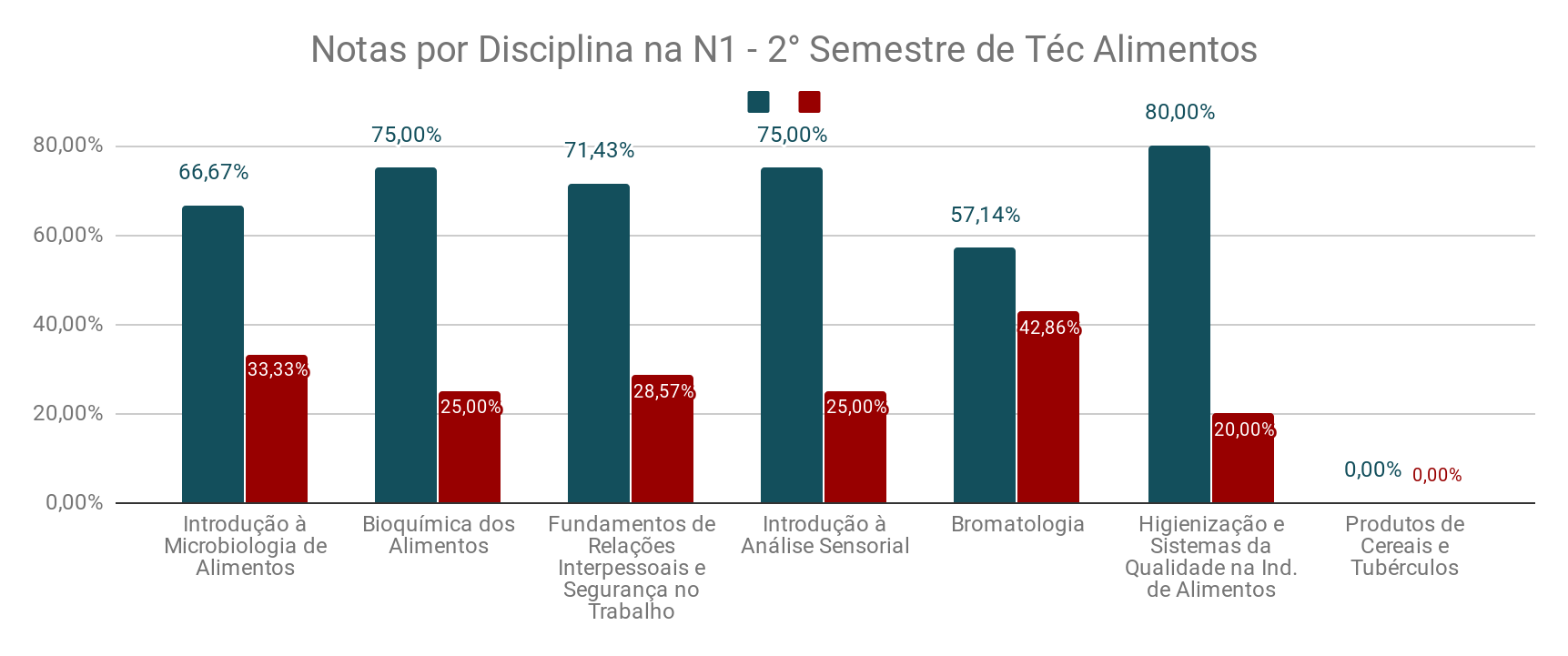 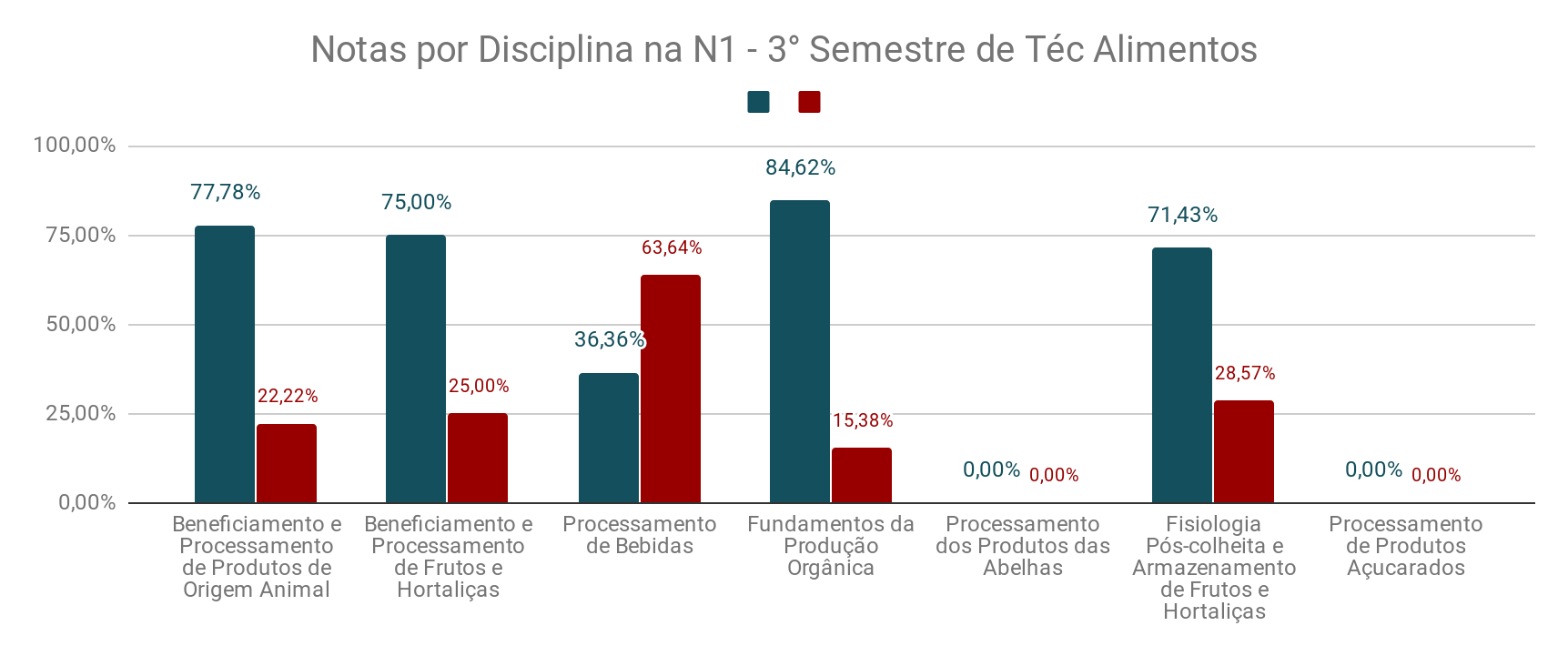 Gastronomia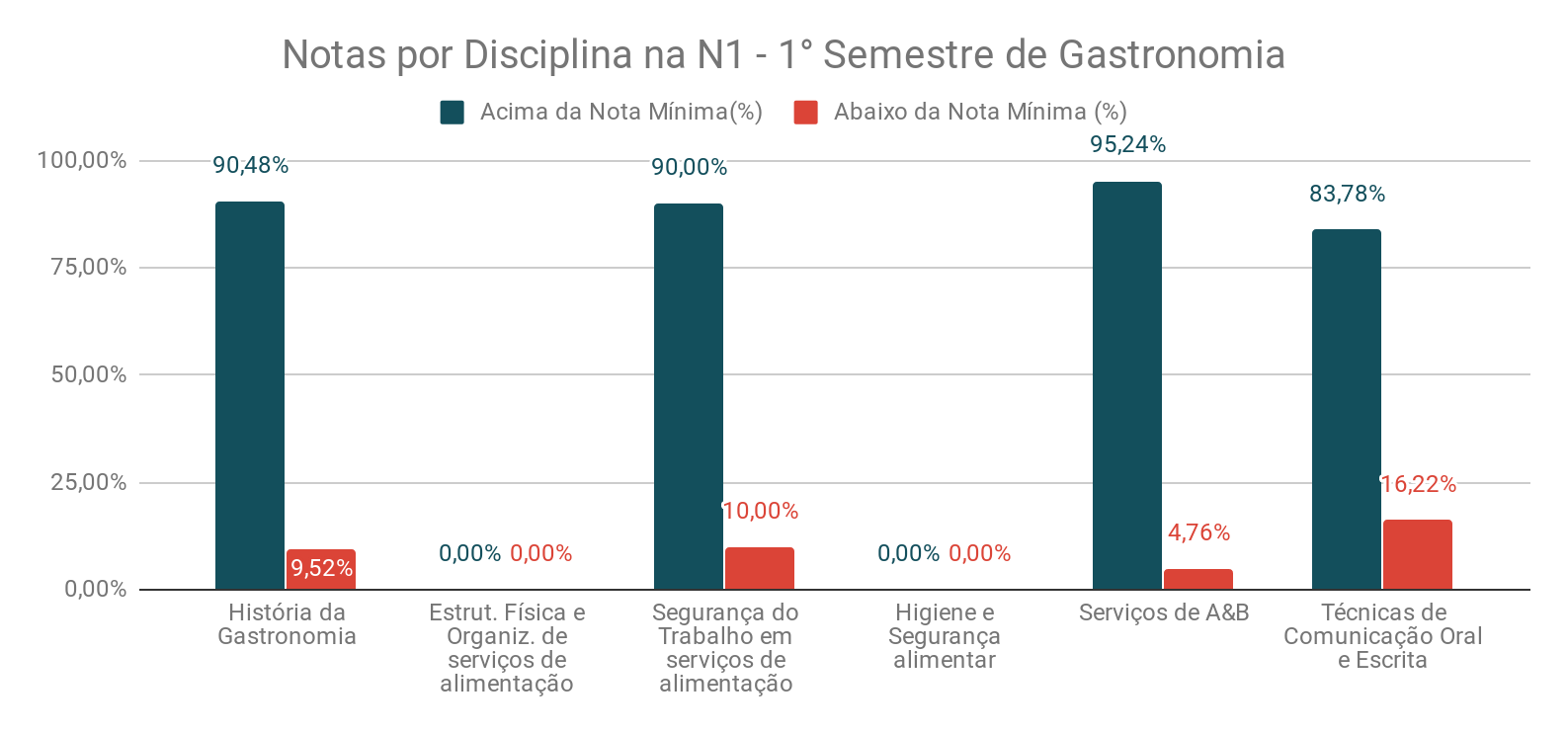 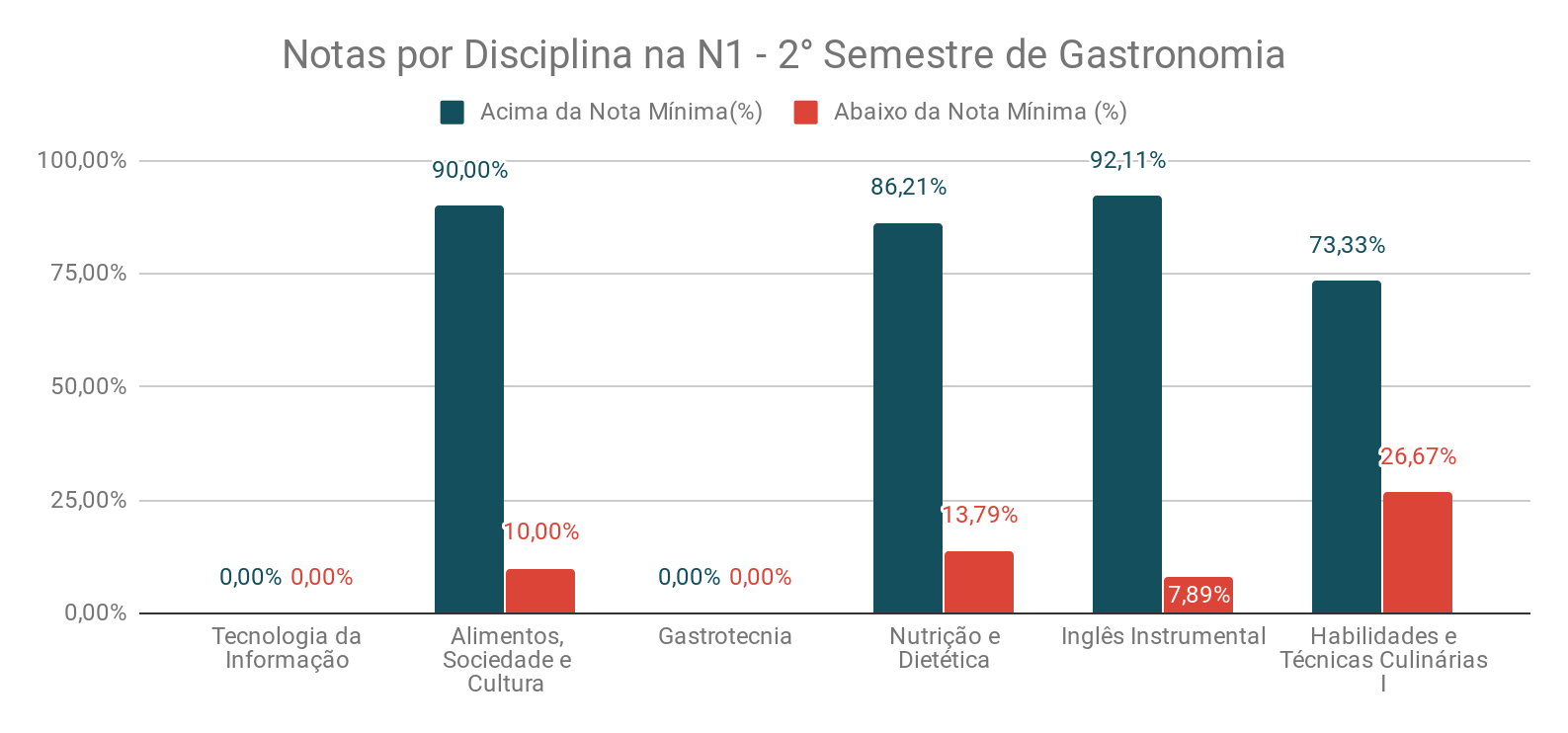 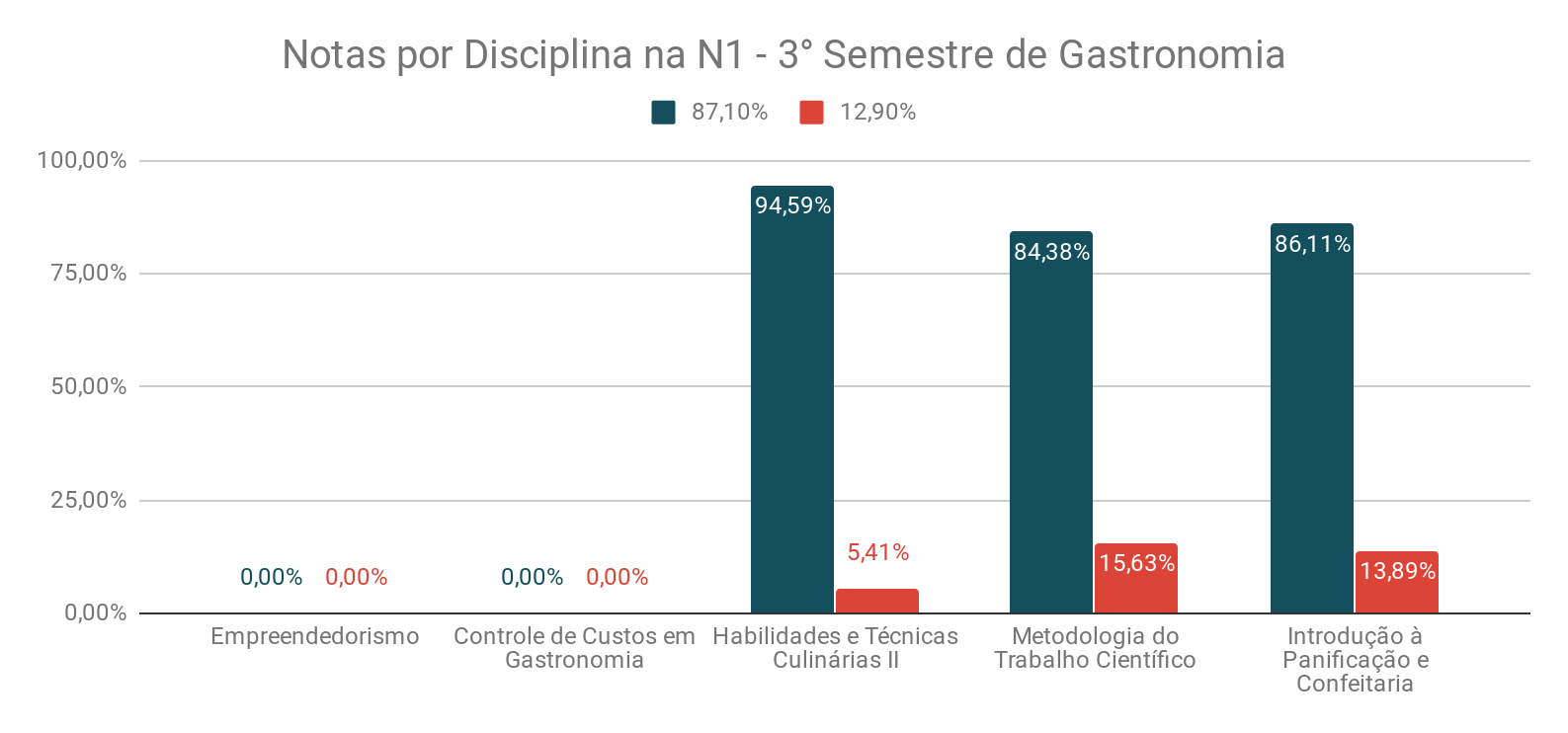 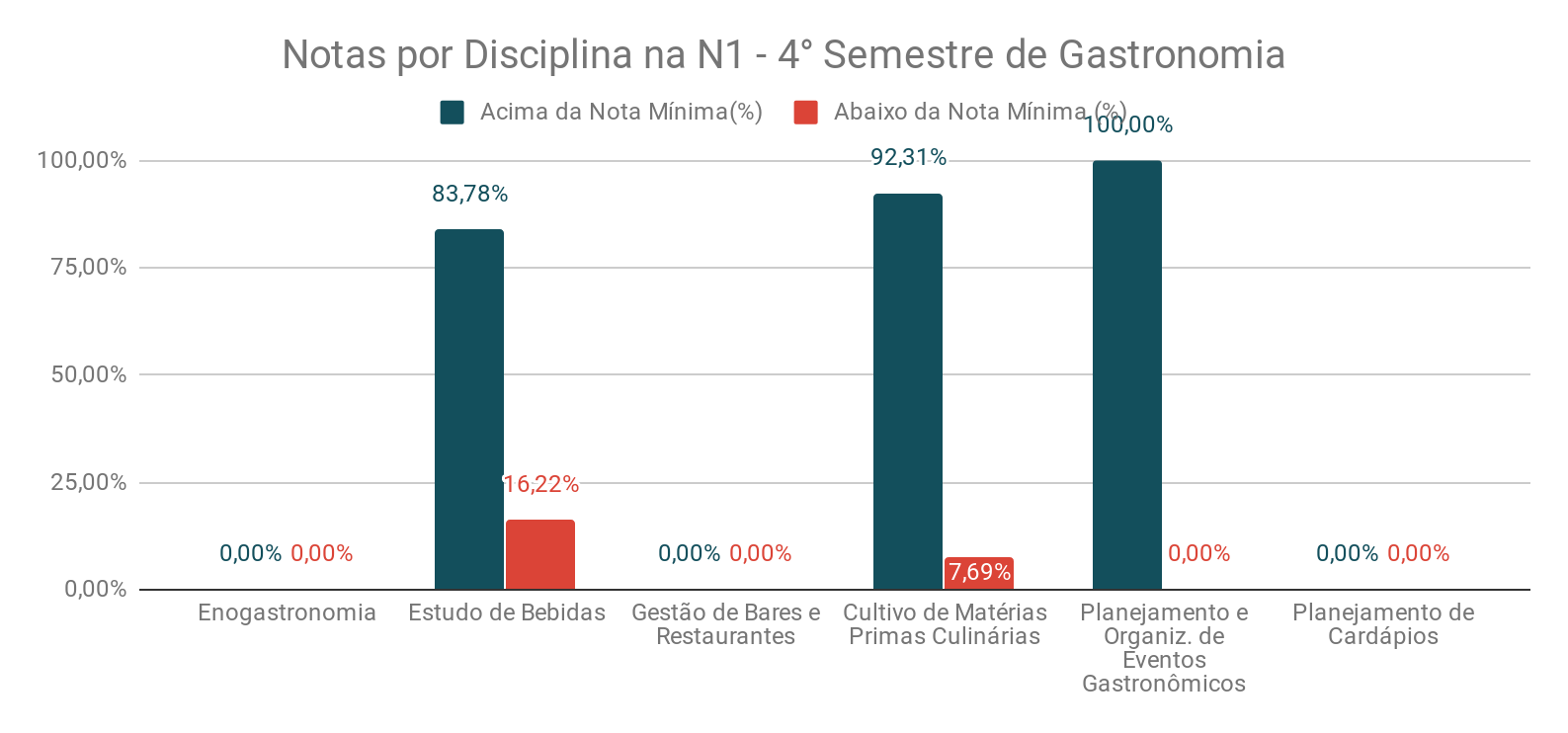 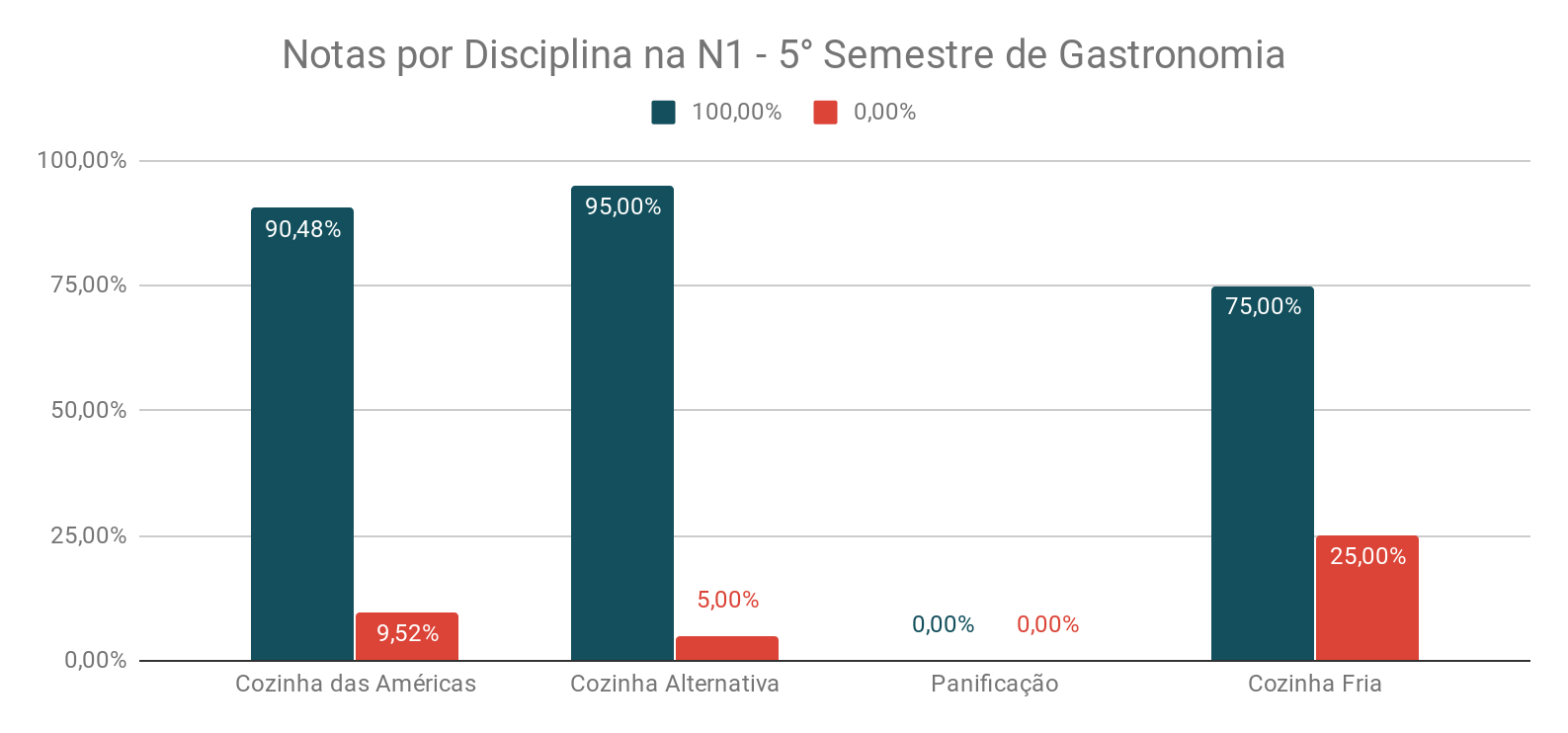 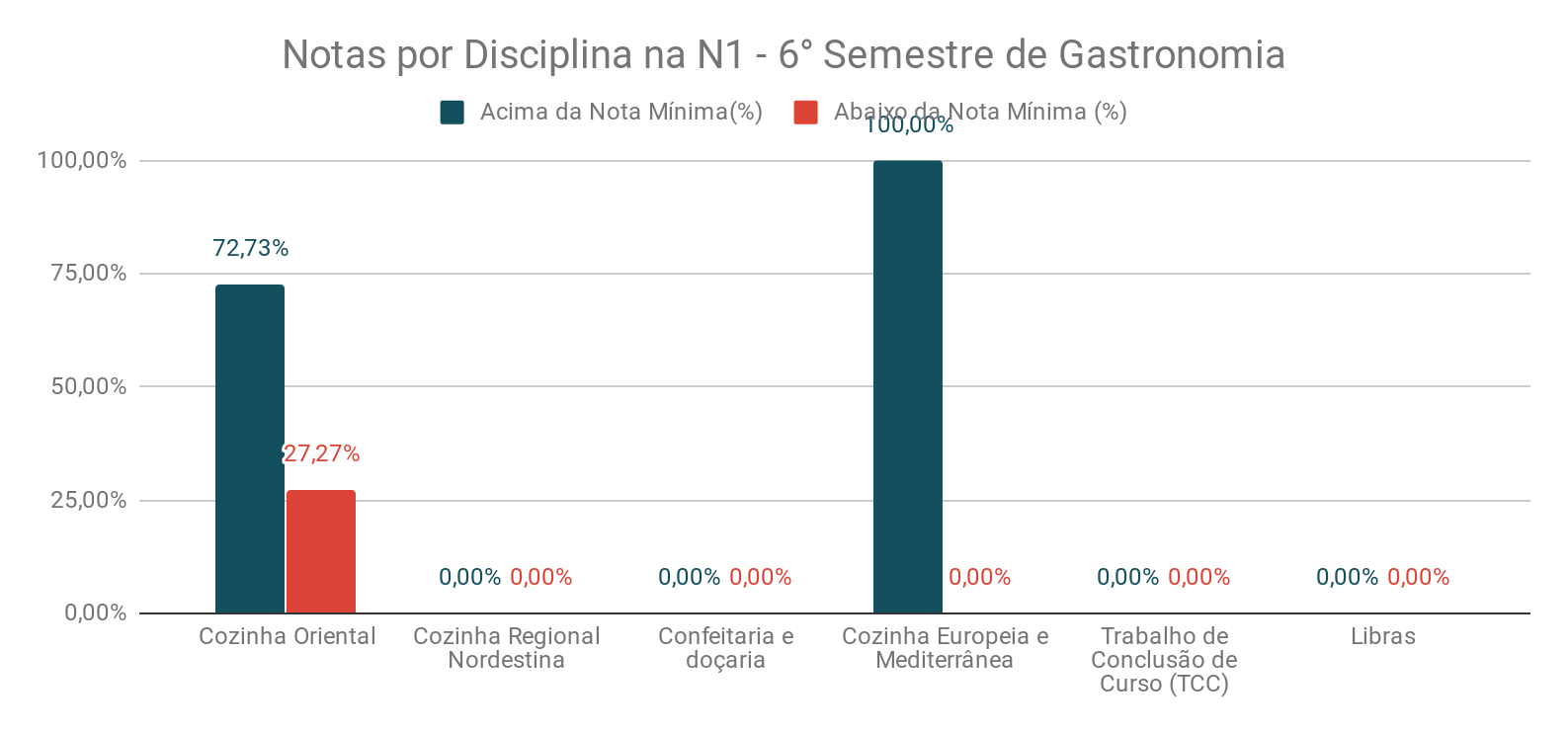 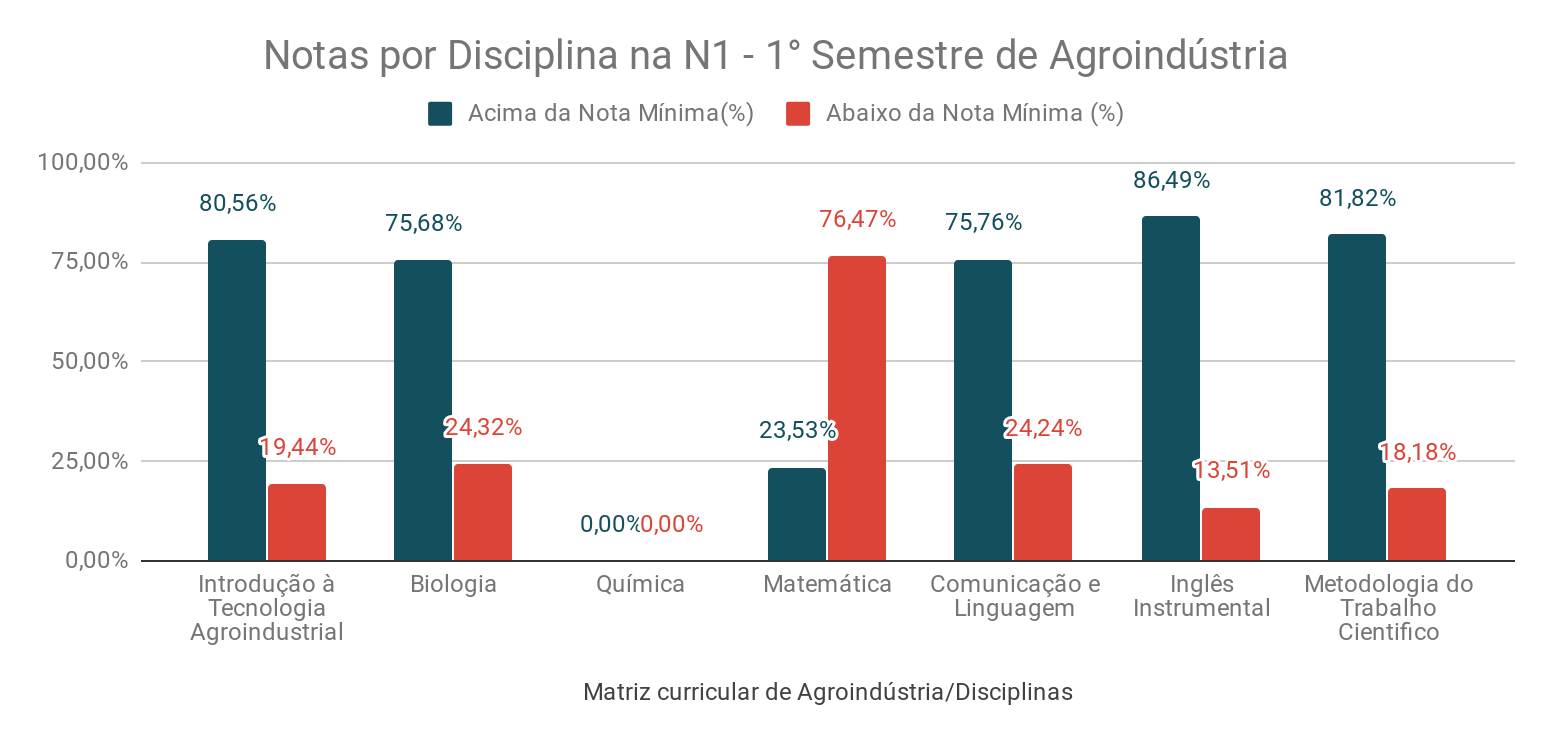 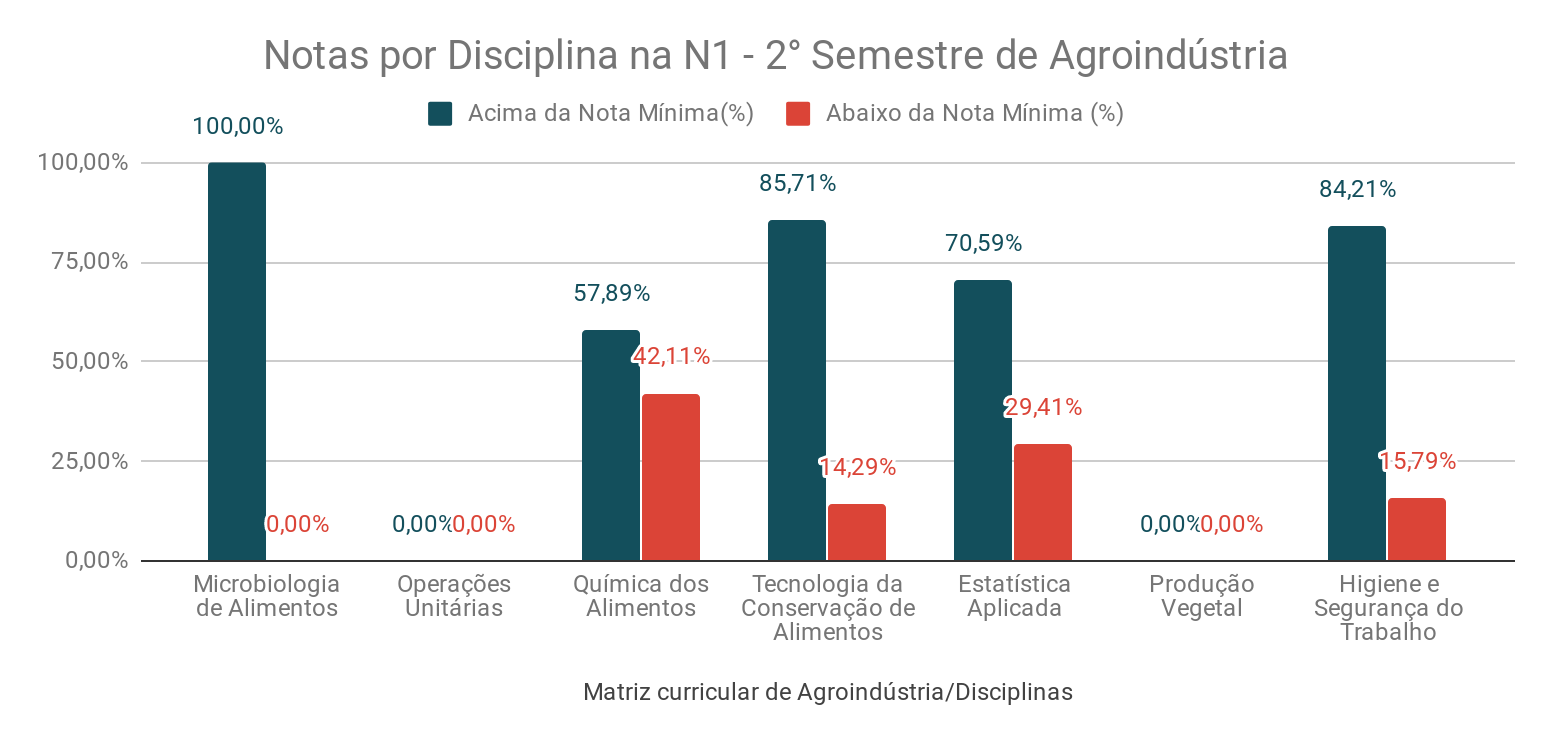 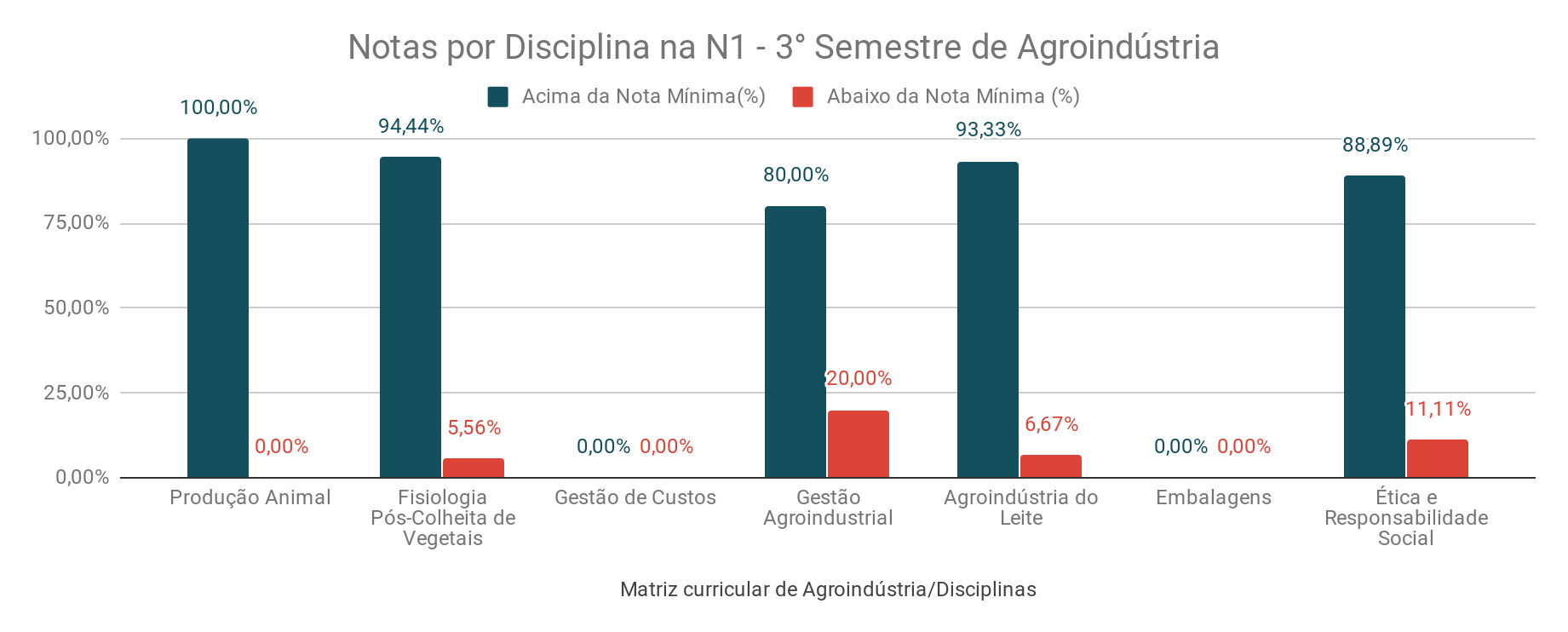 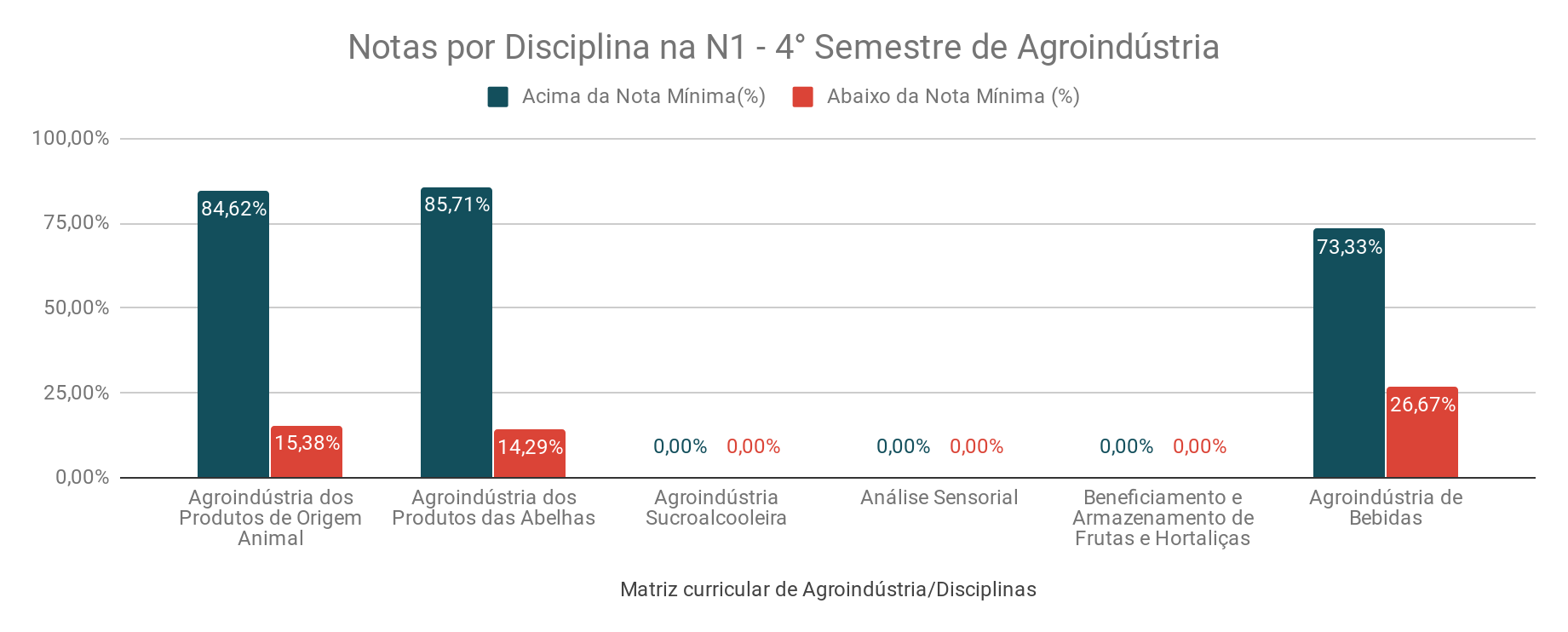 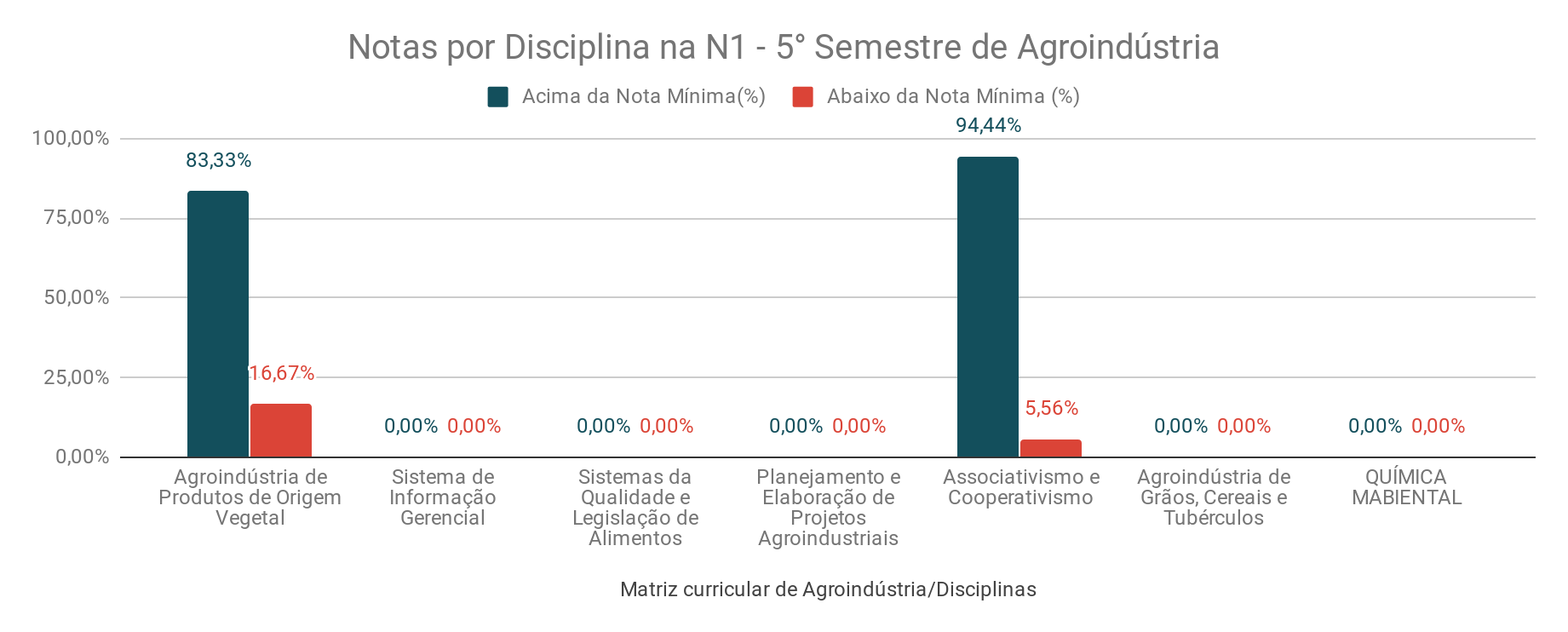 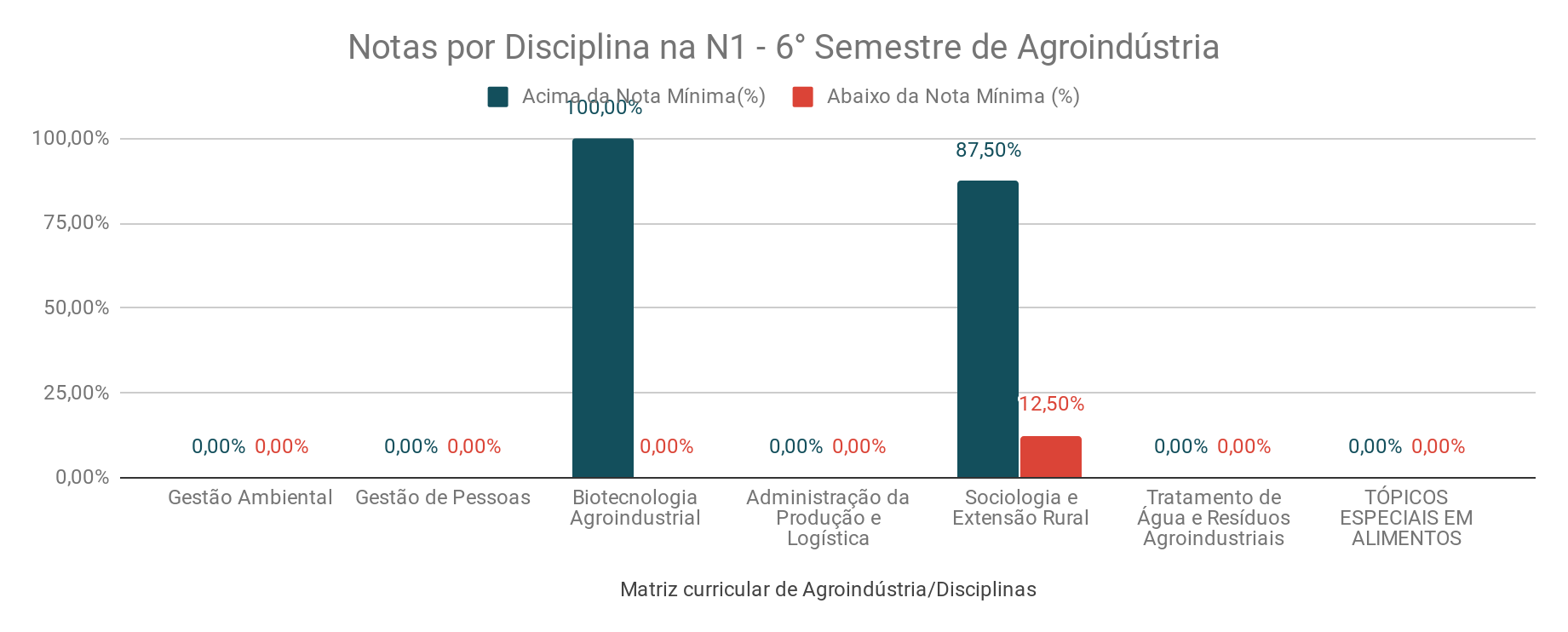 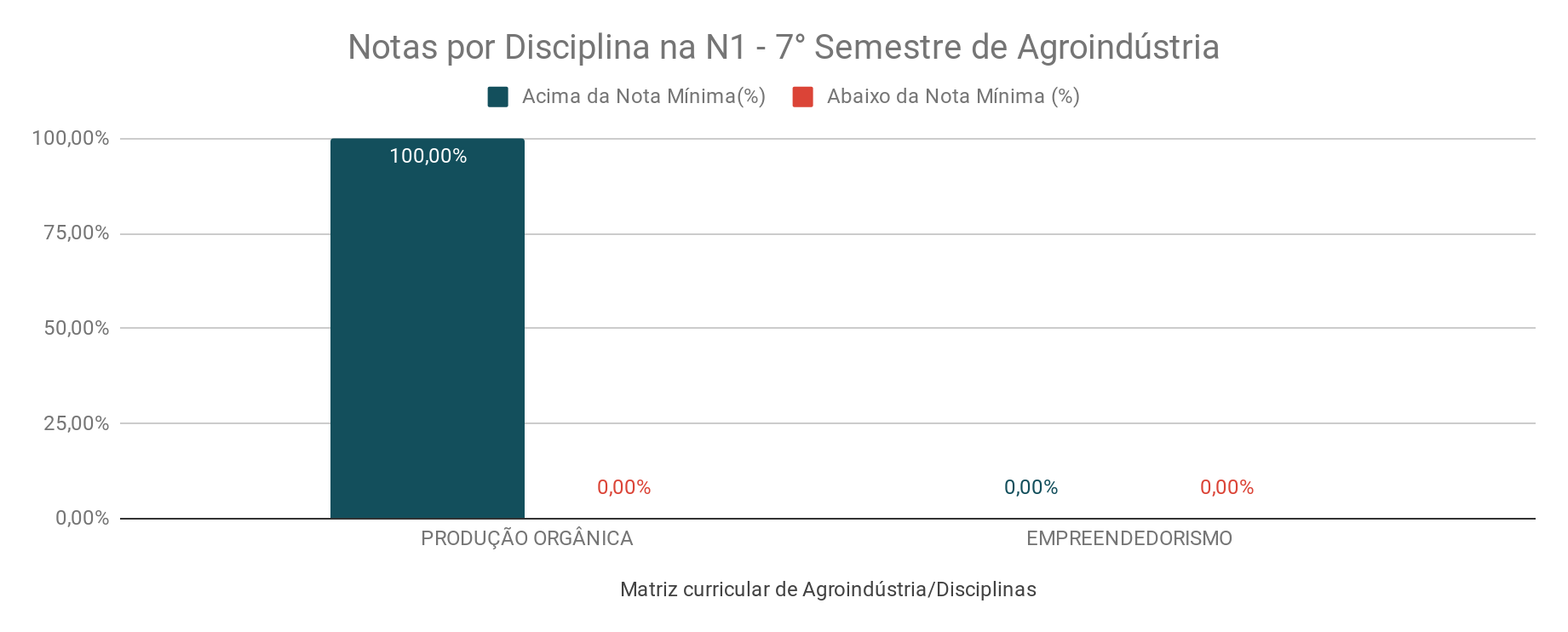 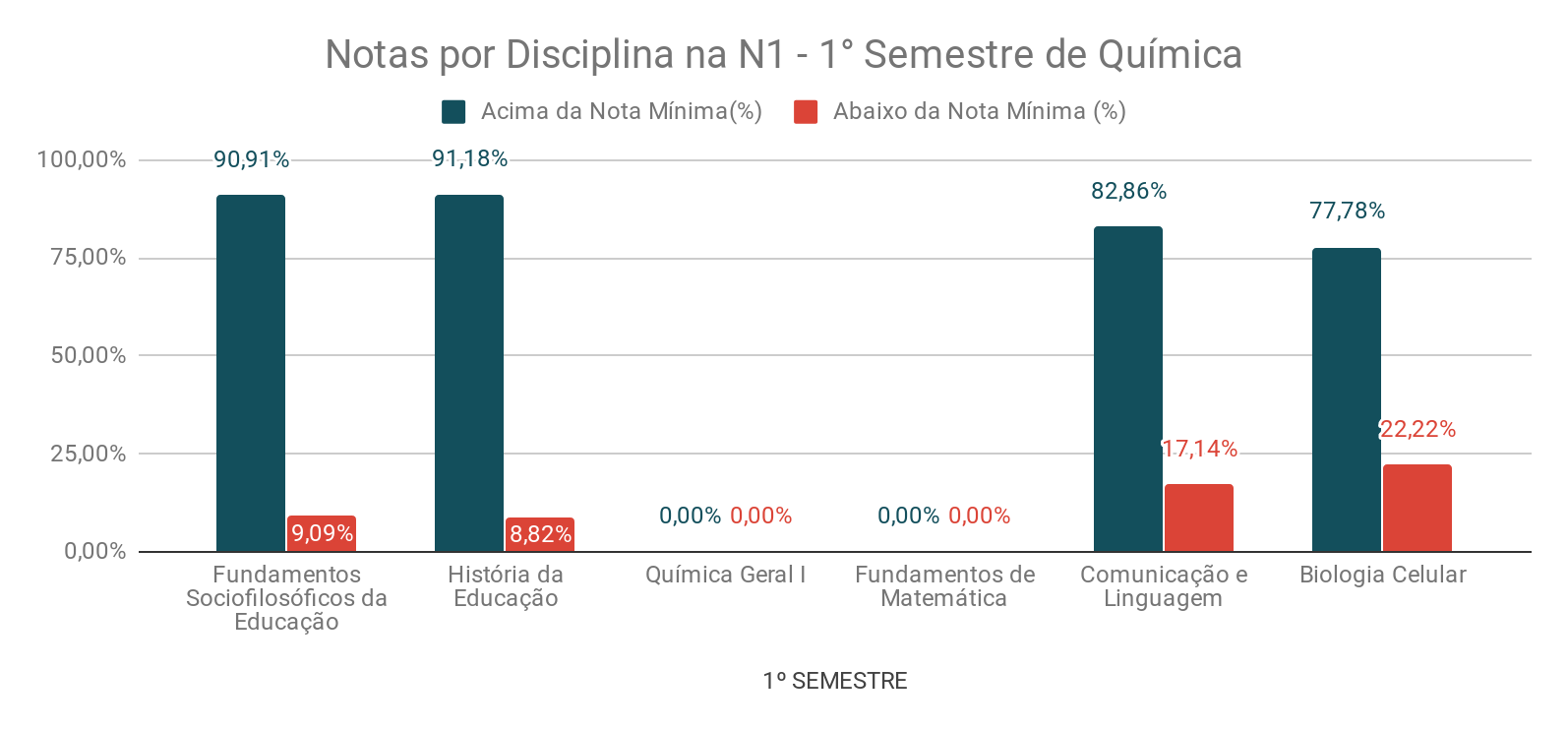 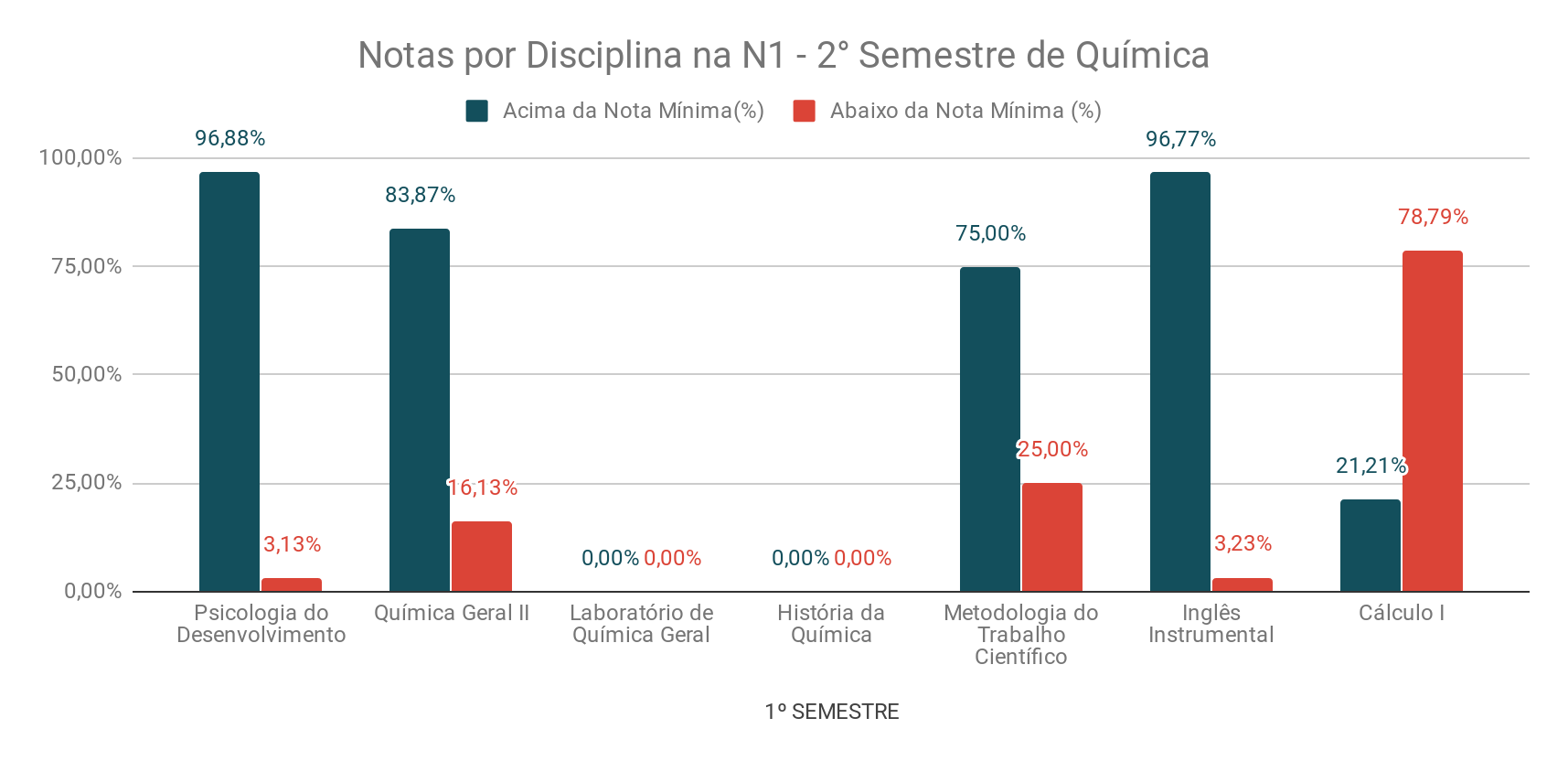 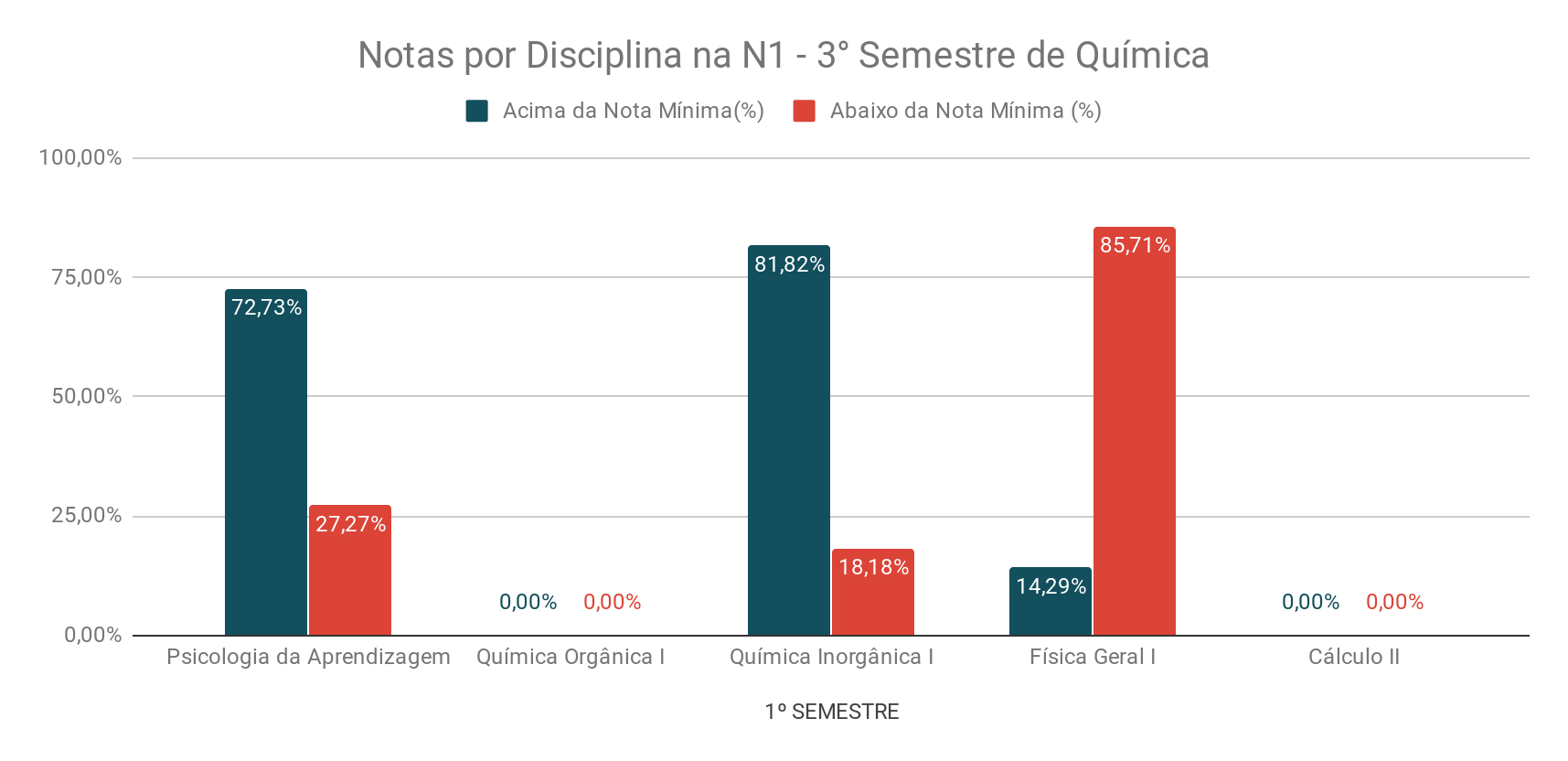 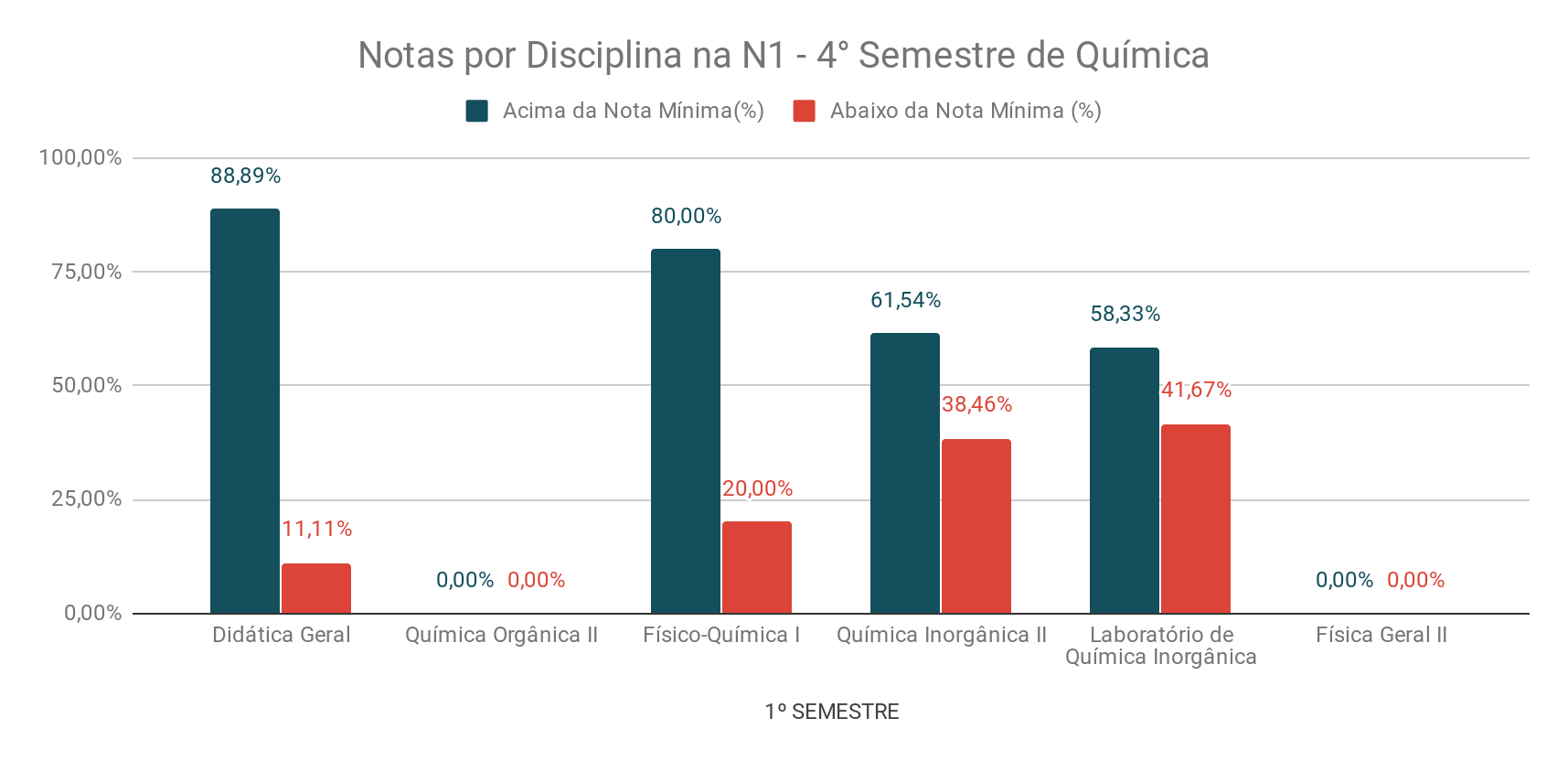 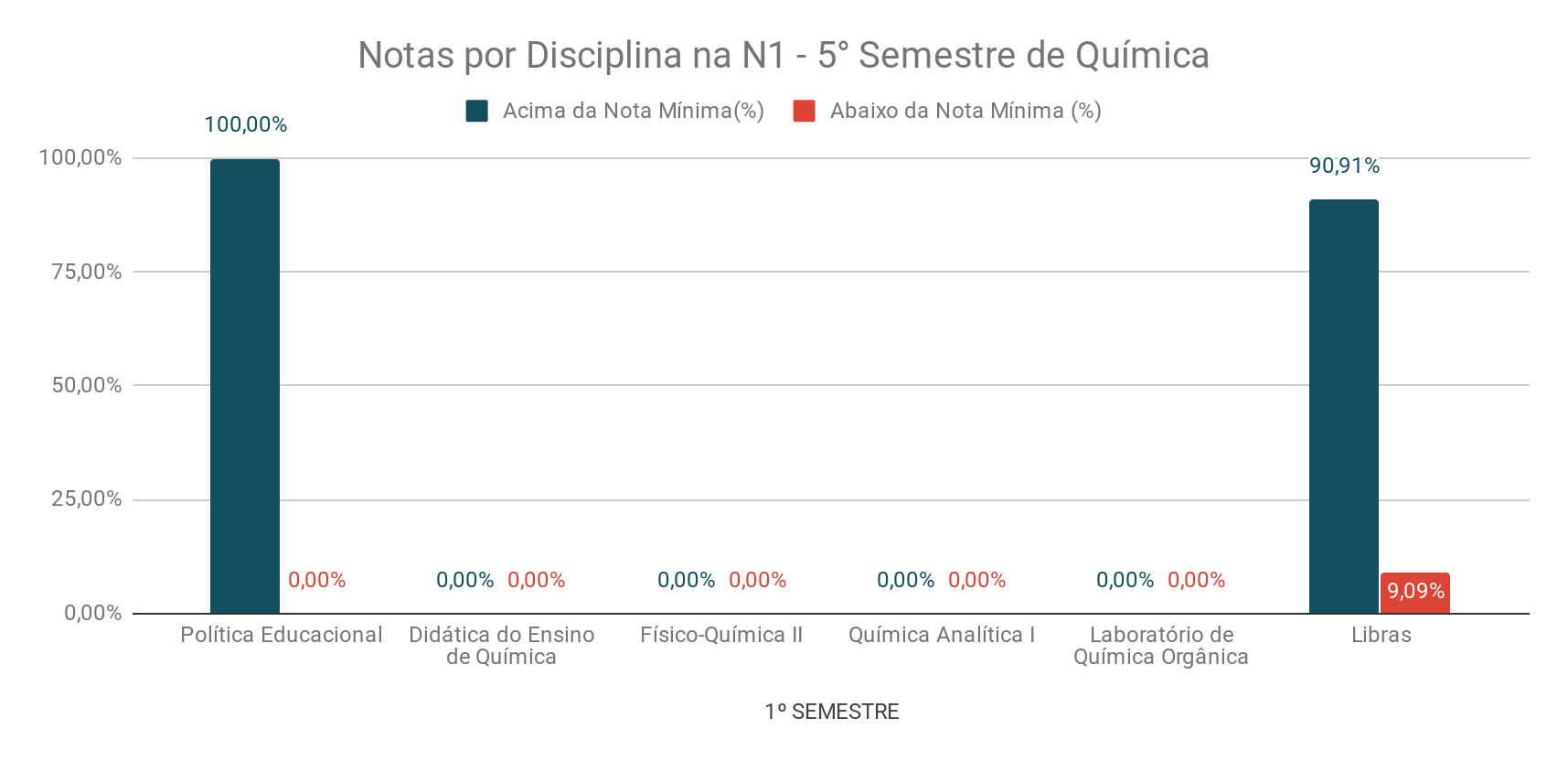 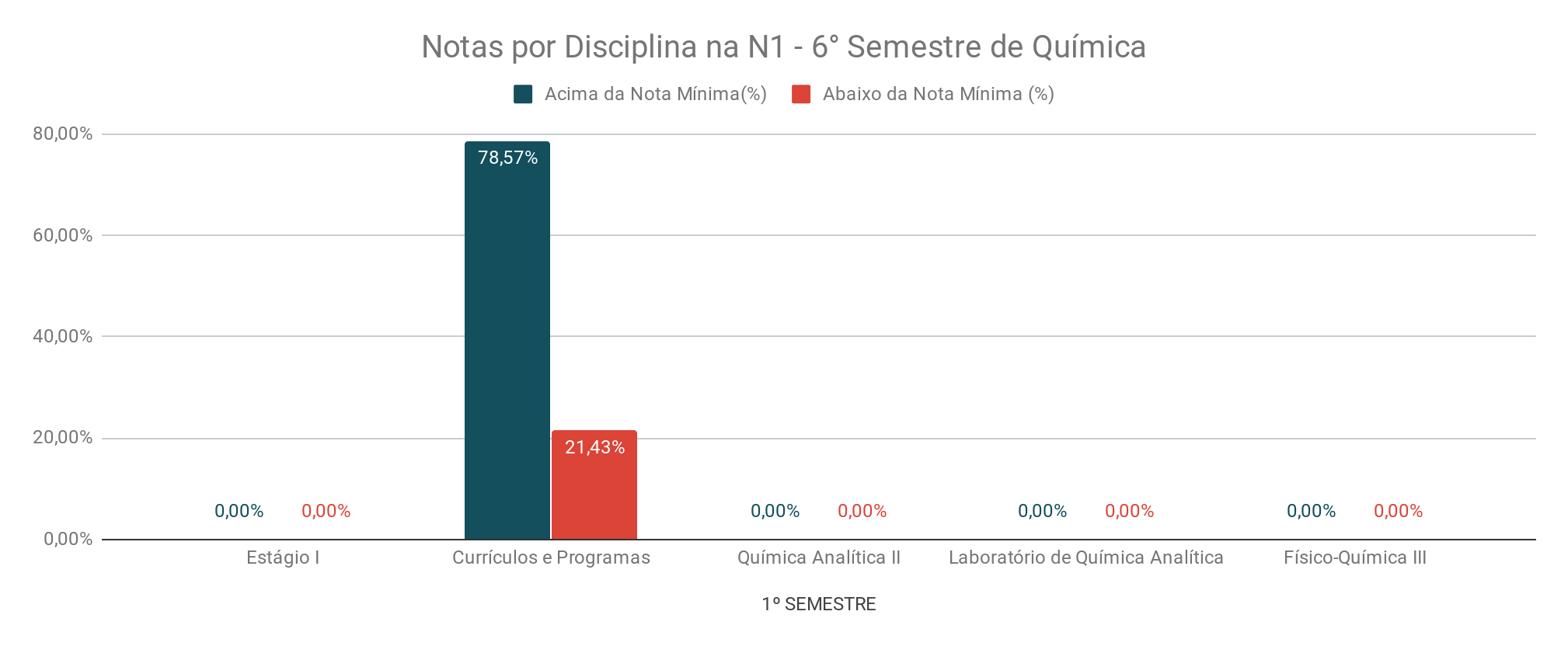 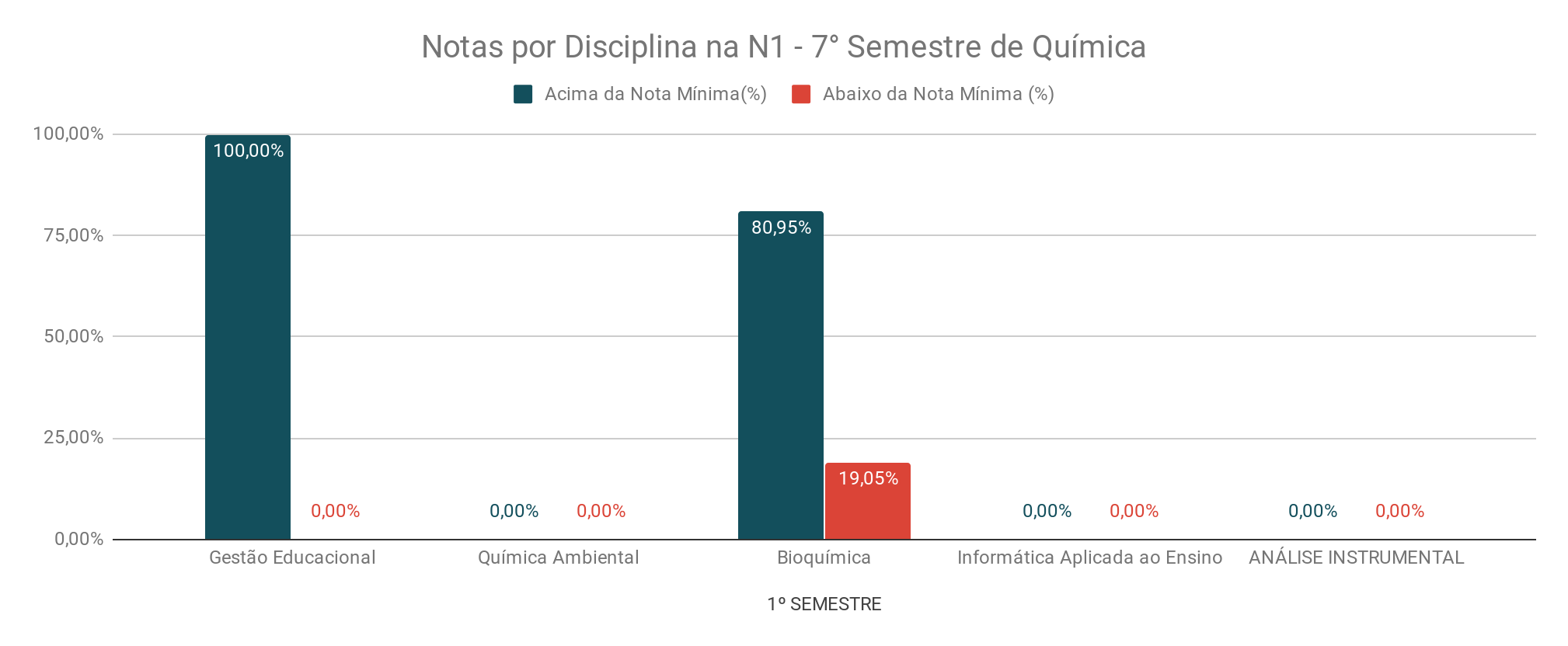 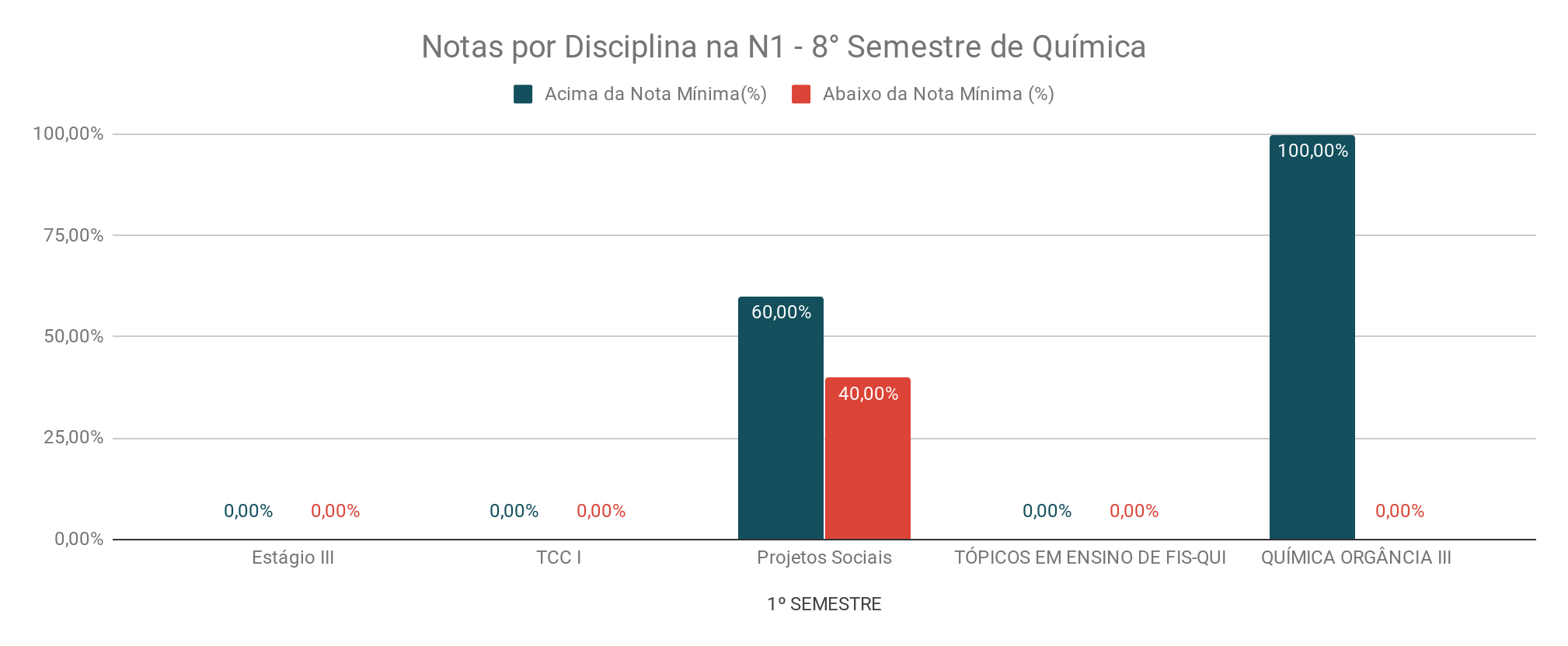 